ПРОТОКОЛзаседания Совета Саморегулируемой организации Региональной ассоциации оценщиков 
(Совета Ассоциации)06 сентября 2018 года                                                                                                             г. КраснодарМесто проведения: г. Краснодар, ул. Комсомольская, 45Всего членов в Совете Ассоциации — 7.В заседании участвуют 4 члена Совета Ассоциации.Присутствовали:Президент Совета Ассоциации Овчинников К.И.Члены Совета Ассоциации:Шульга Оксана Владимировна (по дов. Овчинников К.И.)  – член Ассоциации;Зайцева Виктория Александровна – член Ассоциации;Коржов Николай Николаевич (по дов. Овчинников К.И.) – член Ассоциации.Совет Ассоциации правомочен принимать решения по всем вопросам повестки дня.Председательствующий на Заседании Совета Ассоциации Овчинников К.И.Секретарем назначена Абрамян М.Г.ПОВЕСТКА ДНЯОб исключении из членов Саморегулируемой организации Региональной ассоциации оценщиков.По первому вопросу повестки дня:Об исключении из членов Саморегулируемой организации Региональной ассоциации оценщиков выступил председатель заседания, Президент Совета Ассоциации Овчинников К. И., который довел до сведения присутствующих, что по состоянию на дату проведения заседания в Ассоциацию поступили заявления о добровольном выходе из членов Саморегулируемой организации Региональной ассоциации оценщиков. В связи с чем, Председатель заседания Президент Совета Ассоциации Овчинников К.И. предложил исключить из членов Саморегулируемой организации Региональной ассоциации оценщиков: Голосовали:За - 4;Против - 0;Воздержалось — 0.Решили: Исключить из членов Саморегулируемой организации Региональной ассоциации оценщиков:Председатель заседания                                                       К. И. ОвчинниковСекретарь заседания                                                            М. Г. Абрамян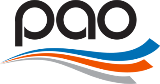 САМОРЕГУЛИРУЕМАЯ ОРГАНИЗАЦИЯРЕГИОНАЛЬНАЯ АССОЦИАЦИЯ ОЦЕНЩИКОВюр.адрес: Россия, 350062, г. Краснодар, ул.Атарбекова, 5/1факт.адрес: Россия, 350000, г. Краснодар, 
ул. Ставропольская, 5, оф. 507тел./факс: 8(861) 201-14-04e-mail: sro.raoyufo@gmail.com  web-сайт: www.srorao.ru Реестровый №ФИО00054Барсук Роман Сергеевич00470Сырачева Наталья Сергеевна00353Москалев Александр Андреевич00884Литвиненко Мария Сергеевна00363Артемьева Наталья Сергеевна00364Арапов Илья Николаевич00365Зелятдинова Зарема Бектемировна00720Чернышова Елена Сергеевна00303Юдина Марина Анатольевна00463Романов Дмитрий Вячеславович00756Мирошниченко Ирина Владимировна00855Бондарь Анна Викторовна00699Топольская Галина Александровна00933Саликаева Анастасия Григорьевна00018Зюзько Олег ИвановичРеестровый №ФИО00054Барсук Роман Сергеевич00470Сырачева Наталья Сергеевна00353Москалев Александр Андреевич00884Литвиненко Мария Сергеевна00363Артемьева Наталья Сергеевна00364Арапов Илья Николаевич00365Зелятдинова Зарема Бектемировна00720Чернышова Елена Сергеевна00303Юдина Марина Анатольевна00463Романов Дмитрий Вячеславович00756Мирошниченко Ирина Владимировна00855Бондарь Анна Викторовна00699Топольская Галина Александровна00933Саликаева Анастасия Григорьевна00018Зюзько Олег Иванович